РОЛЬ РОДИТЕЛЕЙ В ПРИОБЩЕНИИ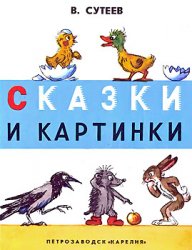 РЕБЁНКА К ЧТЕНИЮХудожественная литература сопровождает ребенка с первых лет его жизни. Литературное произведение выступает перед ним в единстве содержания и художественной формы. Постепенно у детей вырабатывается избирательное отношение к литературным произведениям, формируется художественный вкус. Произведения художественной литературы являются важнейшими источниками развития выразительности детской речи.Основной задачей является привитие детям любви к художественному слову, уважению к книгеЧтение и книга давно и прочно вошли в жизнь дошкольника. Примером этому могут послужить пословицы и поговорки о чтении, книгах. Книга развивает мышление и воображение ребёнка, обогащает его эмоции, дает прекрасные образцы русского литературного языка.Памятка для родителейНаполните день ребенка потешками, прибаутками, уговорками, приговорками.Введите обязательный ритуал чтения книг перед каждым тихим часом (перед сном). Дети не хотят ложиться спать и будут рады возможности с помощью вечернего чтения отдалить отход ко сну.Читайте детям всегда, когда есть возможность: перед обедом, после полдника, на прогулке или в плохую погоду.Не бойтесь читать детям «толстые» книги, хотя бы по главе в день. Такое чтение с продолжением способствует развитию памяти и внимания, а также поддерживает интерес к чтению.Как научить ребенка беречь книгиНе делать в книге пометок, подписей, рисунков.Не читать во время еды.Пользоваться закладкой, а не загибать листы, Класть книгу только на чистый стол.Не разбрасывать книги, хранить их в одном месте.Необходимо вовремя «лечить»  «больную» книгу. Обсудите с вашим  ребенком прочитанную книгуОбъясните  перед чтением или во время чтения трудные слова.Спросите, понравилось ли произведение, чем. Что нового, интересного он узнал?Попросите ребенка рассказать о главном герое, главном событии рассказа, сказки, стихотворения.Какие слова и выражения запомнились?Чему научила книга?Предложите ребенку нарисовать картинку к понравившемуся эпизоду. Выучите отрывок, изображая голосом персонажей произведения.Чем старше ребенок, тем многограннее становится круг его чтения. Задача родителей — постараться расширить детский кругозор, подбирая разнообразные книги. А чтобы малыш учился ориентироваться в мире печатного слова, отправляйтесь в книжный магазин вместе.Даже когда ребенок научится читать сам, не прекращайте практику совместного чтения. Взрослый может читать гораздо более эмоционально, создавая у ребенка живые представления о написанном, и к тому же , должен объяснять малышу непонятные моменты и общий смысл. А главное — такое чтение очень сплачивает.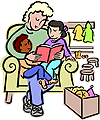 